AlbaniaAlbaniaAlbaniaJune 2027June 2027June 2027June 2027SundayMondayTuesdayWednesdayThursdayFridaySaturday12345Children’s Day6789101112131415161718192021222324252627282930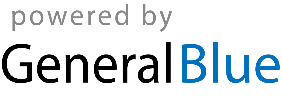 